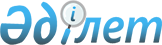 Об установлении повышенных на двадцать пять процентов должностных окладов и тарифных ставок специалистам социального обеспечения, образования, культуры и спорта, работающим в сельской местности
					
			Утративший силу
			
			
		
					Решение маслихата Камыстинского района Костанайской области от 22 апреля 2009 года № 138. Зарегистрировано Управлением юстиции Камыстинского района Костанайской области 21 мая 2009 года № 9-11-92. Утратило силу решением маслихата Камыстинского района Костанайской области от 6 августа 2014 года № 227

      Сноска. Утратило силу решением маслихата Камыстинского района Костанайской области от 06.08.2014 № 227 (вводится в действие по истечении десяти календарных дней после дня первого официального опубликования и распространяется на отношения, возникшие с 01.01.2014).      Сноска. Заголовок с изменением, внесенным решением маслихата Камыстинского района Костанайской области от 31.10.2013 № 155 (вводится в действие по истечении десяти календарных дней после дня первого официального опубликования).      Во исполнение пункта 2 статьи 238 Трудового кодекса Республики Казахстан, пункта 4 статьи 18 Закона Республики Казахстан "О государственном регулировании развития агропромышленного комплекса и сельских территорий", а также в соответствии с подпунктом 15) пункта 1 статьи 6 Закона Республики Казахстан "О местном государственном управлении и самоуправлении в Республике Казахстан", Камыстинский районный маслихат РЕШИЛ:

       

1. Установить повышение на двадцать пять процентов должностных окладов и тарифных ставок специалистам социального обеспечения, образования, культуры и спорта, работающим в сельской местности, за счет средств районного бюджета.

      Сноска. Пункт 1 с изменением, внесенным решением маслихата Камыстинского района Костанайской области от 31.10.2013 № 155 (вводится в действие по истечении десяти календарных дней после дня первого официального опубликования).

       

2. Настоящее решение вводится в действие по истечении десяти календарных дней со дня его первого официального опубликования.      Председатель

      очередной сессии

      районного маслихата                        С. Кстаубаева      Секретарь

      Камыстинского районного маслихата          Б. Рахимжанов      СОГЛАСОВАНО      Начальник

      государственного учреждения

      "Отдел экономики и бюджетного

      планирования Камыстинского района"

      К. Нуржанова
					© 2012. РГП на ПХВ «Институт законодательства и правовой информации Республики Казахстан» Министерства юстиции Республики Казахстан
				